МИНИСТЕРСТВО ОБРАЗОВАНИЯ ОМСКОЙ ОБЛАСТИбюджетное профессиональное образовательное учреждение Омской области  «Омский автотранспортный колледж»филиал в городе НижневартовскеСпециальность: 23.02.01 «Организация перевозок и управление на транспорте (по видам)»КУРСОВОЙ ПРОЕКТпо ПМ.02  Организация сервисного обслуживания на транспорте (по видам транспорта)тема:  Организация работы автобусов по маршрутуВыполнил: студент группы зПУФ56Иванов А.А.Проверил:преподавательМахмутов А.Б.Оценка__________________________Нижневартовск  20__	СодержаниеВведение	31 Исследовательский раздел	42 Расчетно-технологический раздел	73 Организационный раздел	84 Мероприятия по охране труда	9Заключение	10Список исползуемых источников	11Приложение А	13ВведениеТранспорт - совокупность средств, предназначенных для перемещения людей, грузов, сигналов и информации из одного места в другое. Термин транспорт происходит от лат. trans («через») и лат. portare («нести») Нередко под термином транспорт подразумевают всю совокупность инфраструктуры, управления, транспортных средств и транспортных предприятий, составляющие транспортную систему, либо отрасль экономики. Городской транспорт - один из основных элементов благоустройства городов. Поэтому его развитие неразрывно связано с ростом местности городского населения и его материальным благосостоянием, т.к. пользование транспортом позволяет экономить время для поездок на работу, учебу и по культурно - бытовым целям. Особенностью перевозок пассажиров в городах, являются большие колебания числа перевозимых пассажиров по времени суток. На перспективу перед автобусным и таксомоторным городским пассажирским транспортом стоит задача обеспечить дальнейший рост объемов перевозок, максимально сократить затрату времени на доставку пассажиров к месту назначения при высоком комфорте поездки. 1 Исследовательский разделСовременное общество характеризуется интенсивными коммуникационными процессами. Без обмена веществом и энергией немыслимо существование экономики. Информационные технологии во многом определяют научно-технический потенциал общества, формируют новый жизненный стиль. Однако все процессы движения во времени и пространстве вещества, энергии и информации являются вторичными по отношению к процессу перемещения людей. Перемещение людей в пространстве является жизненно необходимой биологической функцией организма и осуществляется благодаря наличию у человека опорно-двигательного аппарата. Общественная среда предопределяет необходимость перемещения людей в пространстве как функцию их социального поведения, стимулирует прогрессивное расширение доступных территорий и скорости передвижения. [10, с.8]Оформление списков: Развитие автобусных перевозок определяется рядом основных факторов. К ним относятся:рост числа городов и поселков городского типа;рост городов по площади и числу жителей;увеличение выпуска автобусов промышленностью;реконструкция сети дорог и строительство новых автомагистралей и автодорог.Оформление таблиц:Таблица 1.1 - Распределение коэффициентов неравномерности по часам сутокПродолжение таблицы 1.1Оформление рисунков: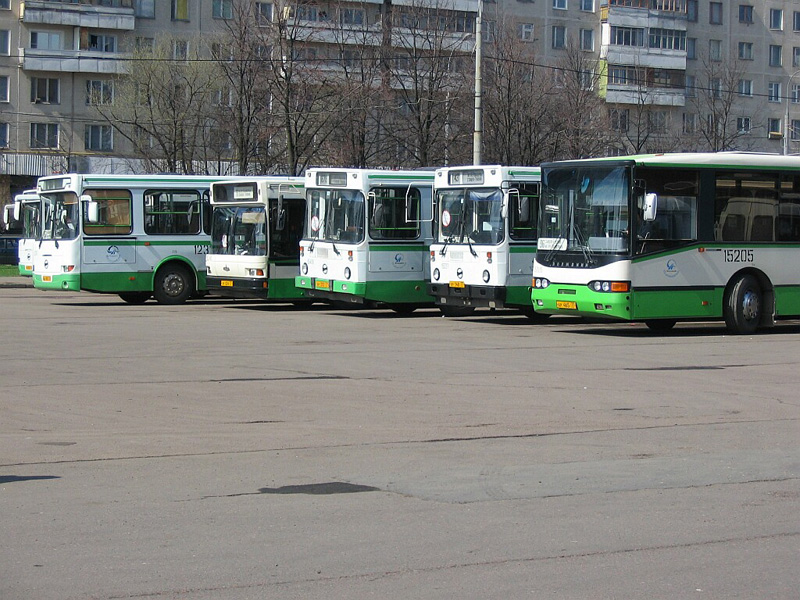 Рисунок 1.1 – Городской пассажирский транспортОформление формул:Связь между пассажиропотоком и количеством автобусов на маршруте рассчитывается по формуле 1.1:	(1.1)где  Qmax - максимальная мощность пассажиропотока, пасс./ч;	q1 - автобус с большей вместимостью, пасс.Время рейса - время, затрачиваемое на пробег по каждому из направлений маршрута. Во время рейса включается так же время отстоя на конечном пункте маршрута по окончании рейса. Два рейса, выполненные последовательно в обоих направлениях маятникового маршрута, называются оборотным рейсом.2 Расчетно-технологический разделТекст3 Организационный разделТекст4 Мероприятия по охране трудаТекстЗаключениеТекст.Список используемых источников1. Гражданский кодекс РФ (часть 2, раздел IV, гл. 40). (03.07.2019) . [Электронный ресурс]. URL: http://www.consultant.ru/document/cons_doc_LAW _9027/84989d331874be7730e1c99b836fbe639a8efe6d/2. Федеральный закон от 08.11.2007 № 259-ФЗ «Устав автомобильного транспорта и городского наземного электрического транспорта». [Электронный ресурс]. URL: http://www.consultant.ru/document/cons_doc_LAW_72388/. (18.03.2020)3. Постановление Правительства РФ от 14.02.2009 № 112 «Об утверждении Правил перевозок пассажиров и багажа автомобильным транспортом и городским наземным электрическим транспортом». [Электронный ресурс]. URL:  http://www.consultant.ru/document/cons_doc_LAW_85364/ . (21.02.2020)4. Федеральный закон от 21.04.2011 № 69-ФЗ «О внесении изменений в отдельные законодательные акты Российской Федерации». [Электронный ресурс]. URL: http://www.consultant.ru/document/cons_doc_LAW_113289/ 5. Федеральный закон от 23.04.2012 № 34-ФЗ «О внесении изменений в отдельные законодательные акты Российской Федерации в части совершенствования государственного регулирования деятельности по перевозке пассажиров и багажа легковым такси в Российской Федерации» . [Электронный ресурс]. URL:  http://www.consultant.ru/document/cons_doc_LAW_113289/. (14.10.2014)6. Федеральный закон от 13.07.2015 № 220-ФЗ «Об организации регулярных перевозок пассажиров и багажа автомобильным транспортом и городским наземным электрическим транспортом в Российской Федерации и о внесении изменений в отдельные законодательные акты Российской Федерации». [Электронный ресурс]. URL:  http://www.consultant.ru/document/cons_doc_LAW _182659/. (29.12.2017)7. Приказ Минтранса России от 31.05.2013 N 195 "О признании утратившими силу приказа Министерства автомобильного транспорта РСФСР от 31 декабря 1981 г. N 200 и Временных правил перевозок пассажиров и багажа автомобильным транспортом в Российской Федерации" [Электронный ресурс]. URL:  http://www.consultant.ru/document/cons_doc_LAW_147878/. (29.12.2017)8. Постановление Госкомстата РФ от 28.11.1997 N 78 "Об утверждении унифицированных форм первичной учетной документации по учету работы строительных машин и механизмов, работ в автомобильном транспорте" [Электронный ресурс]. URL:  http://www.consultant.ru/document/cons_doc_ LAW_23913/9. Борисова Н.Д. Методические указания по выполнению курсового проекта по ПМ 02 «Организация сервисного обслуживания на транспорте (по видам транспорта)» для студентов очной и заочной форм обучения спец. 23.02.01 «Организация перевозок и управление на транспорте (по видам)»: в 2 ч. / Н.Д. Борисова; БПОУ «Омский автотранспортный колледж». – Омск: БПОУ «ОАТК», 2018. – 63 с.10. Спирин И.В. Организация и управление пассажирскими автомобильными перевозками. Учебник для студ. учреждений сред. проф. образования – М.: Издательский центр «Академия», 2012 - 398 с.11. Топоркова О.В. Методические рекомендации для студентов и преподавателей по дипломному проектированию по специальности 23.02.01 Организация перевозок и управление на транспорте (по видам)/ Авторы-составители О.В. Топоркова, О.Н. Сокольникова, С.В. Леонова, С.А. Кустова; БПОУ «Омский АТК». – Омск: БПОУ «Омский АТК», 2019. – 109 с.Приложение АДопустить к защитеРуководитель филиалаСубач Т.П. ___________________«_____» _______________ 20 __ годЧасы сутокПассажиропотокЧасы сутокПассажиропоток7-81,017-180,958-90,818-190,79-100,619-200,610-110,420-210,511-120,321-220,412-130,322-230,313-140,523-240,214-150,624-010,1